道县2018年公开招聘（引进）教师公告为进一步充实和改善我县教师队伍结构，经县委、县政府同意，道县2018年面向社会公开招聘编内教师270名，现将有关事项公告如下：　　一、招聘计划及职位要求本次招聘计划270名，其中：专任教师251名，校医19名,各招聘具体职位、人数及资格条件详见《道县2018年招聘编内教师职位表及要求》（附件2）。　　二、报考资格条件　　应聘人员应同时具备下列条件：　　(一)基本条件1.具有中华人民共和国国籍；2.遵守中华人民共和国宪法和法律，具有良好的品行和教师职业道德;　　3.具备承担教育教学工作所必须的专业知识和基本能力;4.原则上18周岁到35周岁，无精神病史;5.具有符合应聘岗位的资格条件，具体条件见《道县2018年招聘编内教师职位表及要求》(附件2)。　　(二)不得报考的情形1.已属于我县在职在编人员或特岗教师;2.刑事处罚期限未满或涉嫌违法犯罪正在接受司法调查尚未做出结论的人员;　　3.近3年内受到过党(团)纪严重警告以上或政(校)纪记过以上处分的;　　4.在公务员招考、事业单位公开招聘中被认定有舞弊行为并在禁考期内的;　　5.现役军人，在读的非应届毕业生;　　6.被辞退或开除未满5年的原国家机关事业单位工作人员;　　7.招聘录用国家机关事业单位工作人员中国家规定不得招录的其他情形。三、招聘程序招聘按制定和发布招聘公告、报名与资格审查、笔试、面试（试教）、体检、考察、公示及聘用等程序进行。（一）制定和发布公告制定招聘公告，经县教师公开招聘工作领导小组同意并报市人社局备案后在永州市人力资源和社会保障局网（http://12333.yzcity.gov.cn/12333/index3.shtml）、道县政府网（http://www.dx.gov.cn/zwgk.htm）、道县人力资源和社会保障局网（http://www.dx.gov.cn/rs/）、道县教育局网（http://www.dx.gov.cn/jyj/）等相关媒体上公开发布，发布时间为2018年4月2日至12日。   （二）高中阶段教师招聘或引进高中阶段教师招聘分引进高学历高层次教师和普通教师招聘两个阶段进行。各高中阶段学校，依照有关政策规定制定报名、笔试及面试的工作方案报县教师招聘领导小组备案后，由各学校组织实施，由县纪委、县组织部、县人社局、县编委办、县财政局、县教育局等部门进行监督。1.高中学校引进高学历高层次教师①招聘计划：引进高学历高层次教师52名。其中：永州工贸学校12名，道县一中20名，道县二中10名，道县五中10名。②资格条件：除符合本方案第二条“报考资格条件”外，其他条件见《道县2018年引进高学历高层次教师职位表及要求》（附件1）。③引进方式：引进职位与报考人数低于1:10的直接进行面试（试教），大于等于1:10的先笔试，再按1:2的比例进入面试（试教）。④报名、考试（试教）时间见各学校的公告(道县教育局网）。⑤试教地点由各学校另行通知。⑥考试办法由各学校制定，直接试教的必须设最低分数线。⑦高中教师引进计划出现空余时，纳入到相应学校普通教师招聘计划中进行招聘。⑧引进教师一经聘用，须在本县工作五年。⑨引进教师免收报名费，考生往返车费及食宿费由学校给予适当补贴。2.高中教师招聘计划①招聘计划：永州工贸学校、道县一中、道县二中、道县五中，引进计划空余职位数以及工贸学校另外8个计划，具体职位数以补充公告发布的为准。②基本要求（1）报名、笔试、面试、试教时间见各学校的公告(道县教育局网）；  （2）考试地点由各学校另行通知；  （3）考试办法由各学校制定；  （4）招聘人数与符合条件的报考人数比例达到1∶3方能开考。对报名人数未达到笔试最低开考比例的职位（除部门紧缺急需专业经批准外），相应核减招聘计划,直到取消，该职位报考人员在报名结束当天可申请改报符合条件的其他职位；  （5）对工贸学校报考专业要求为“相近专业”，有异议的专业，经请示县招聘领导小组同意后方可报名。  （6）考试及面试有关要求1）笔试内容：本县现行普通高中或职业高中相对应学科教材内容;2）总分和时量：总分100分，时量120分钟3）面试和试教：   A、根据招聘职位数，按1∶2的比例依照笔试成绩从高分到低分确定面试对象，如出现末位入围面试人员笔试成绩相同的，则一并入围面试；B、试教内容：本县高中一年级对应学科和工贸学校现行对应学科教材内容。3.高中阶段教师的体检、考察、公示、聘用等程序由县教师招聘工作领导小组统一实施。（三）初中、小学、学前教育教师、校医招聘   1.报名（1）县城初中教师、县城小学教师教师、校医招聘，报名时间：2018年4月17日至4月19日，报名地点：道县教育局大会议室。（2）农村小学、学前教育教师招聘，报名时间：2018年5月7日至5月9日，报名地点：道县教育局大会议室。（3）报名方式：采取现场报名的方式进行，每名应聘人员只能报考一个职位。（4）所需资料：填写《道县事业单位公开招聘人员报名登记表》（附件3）、报考人员的身份证、毕业证(应届生持毕业生就业推荐表，但需在2018年8月1前取得毕业证书)、《教育部学历证书电子注册备案表》（附件4）、教师资格证等证件原件和复印件及一张两寸近期彩色相片。（5）收费：报考费100元。　　2.资格审查　　由县人社局会同县纪委、县组织部、县编办、县财政局、县教育局等部门初审认定符合报考条件的人员。3.笔试（满分100分）（1）开考比例   招聘人数与报考人数比例达到1∶3方能开考。对报名人数未达到笔试最低开考比例的职位（除部门紧缺急需专业经批准外），相应核减招聘计划，核减后仍达不到最低开考比例的职位，予以取消，该职位报考人员在报名结束当天可申请改报符合条件的其他职位。（2）笔试分值占比笔试总分为100分，综合成绩按《道县2018年招聘编内教师职位表及要求》进行折合。   （3）笔试时间：1）县城初中、县城小学教师、校医，2018年4月22日上午9点-11点;2）农村小学、学前教育教师2018年5月12日上午9点-11点。（4）笔试地点：待定(以准考证为准)。（5）笔试方式及内容笔试为闭卷考试，实行百分制。具体内容如下：　　1)学前教育教师：幼教基础理论知识。2)小学教师、教学点教师：小学语文、数学为对应学科的教材内容，其它学科为对应学科的基础知识。3)初中教师：初中对应学科的教材内容。4）综合岗位：公共知识及写作等。5）校医：临床专业知识。（6）笔试成绩复查：笔试成绩公布后，考生可在成绩公示次日，由本人书面申请复查，逾期不再受理（见附件5）。（7）准考证领取县城初中、县城小学教师、校医招聘准考证请于2018年4月21日持身份证到道县教育局大会议室领取。农村学校、学前教育教师招聘准考证请于2018年5月11日持身份证到道县教育局大会议室领取。4.面试(试教，满分100分)（1）面试时间1)县城初中、县城小学教师、校医，从2018年4月28日上午8点开始;2)农村小学从2018年5月19日上午8点开始;3)学前教育教师从2018年5月20日上午8点开始;（2）面试地点：待定(另行公告)（3）面试对象根据笔试成绩，确定面试对象。1)根据招聘职数按1:2的比例依照笔试成绩由高分到低分确定面试对象。2)如出现末位入围面试人员笔试成绩相同的，则一并入围面试。3)面试名单公布前如果有考生提出放弃可以递补，公布后不再递补。  （4）面试内容　　1)小学教师：本县五年级现行的对应学科教材内容；2)初中教师：本县初中二年级对应学科教材内容；3)音乐、体育、美术专业教师除试教外，还要进行特长展示（特长展示所需器材自备），面试、试教占70分，特长展示占30分；4）学前教育教师面试内容为五项全能，即弹、唱、跳、讲、画。总分为100分，五项全能中每项各计20分。弹（3分钟）：自备曲目和抽签曲目各一段（弹奏的器乐首选钢琴、其次为风琴和电子琴）；唱（3分钟）：自备歌曲一首进行清唱；跳（3分钟）：自选舞蹈一段，自备音乐碟、服装和道具；讲（5分钟）：自选题目讲故事、朗诵、演讲或说课；画（10分钟）：根据规定的主题作画，作画工具自备。5）校医采取结构化面试。（5）面试方式教师面试采取试教(测试)形式。试教者通过抽签确定试教课题，并在规定时间、规定地点备课，然后当堂上课。备课时间在30分钟以内，试教时间在10分钟以内。评委根据试教的表现当场评分。试教教具由考生自行准备。校医的面试方式按结构化面试的要求执行。（四）体检1.体检对象的确定以岗位计划招聘数为基数，按1∶1的比例，依综合成绩从高分到低分确定，综合成绩相同的，以笔试成绩高的优先。　　2.体检应在异地县级以上综合医院进行，体检参照现行公务员体检通用标准执行。　　3.对体检结果有异议的，可在接到体检结论通知后7日内提出申请复检一次。复检由县人社、教育部门组织，纪检全程监督，体检结果以复检结论为准。4.因体检不合格或体检环节中放弃等情况造成的招聘计划空缺，可按综合成绩排名依次递补体检对象，递补不得超过两次。5.体检所需费用由考生自理。　　（五）考察　　考察对象为体检合格人员。考察工作由县纪委、县组织部、县人社局、县编办、县财政局、教育局组织实施。重点是考察应聘人员在政治思想、道德品质、能力素质、遵纪守法、廉洁自律、职位匹配等方面的情况以及学习工作和报考期间的表现。同时对考察对象的资格条件进行复查，核实其是否符合规定的报考条件，提供的报名信息和相关材料是否真实、准确、有效。　　（六）公示　　经考察合格的拟聘人员名单在道县人社局网站、道县教育网公示7个工作日，接受社会监督。　　（七）聘用审批及鉴证　　公示无异议或有异议经查实无问题的拟聘人员，报道县教师公开招聘工作领导小组审定同意后，按程序办理进编、进人手续，其编制纳入县教育局统一管理，实行县管校聘，服务期5年以上。用人单位法人代表或其委托人与受聘人员签订聘用合同，确定人事关系，并由道县人力资源和社会保障局进行合同鉴证。　　四、招聘人员管理、工作待遇及安排(一)编制管理：招聘的教师为道县全额拨款事业单位编制。(二)引进高学历高层次教师待遇：1.优惠政策根据《永州市人才引进实施办法》和参照《道县2017年引进高学历人才和急需紧缺人才实施方案》的有关规定，引进的高学历人才和急需紧缺人才享受以下优惠政策：①工资待遇。按国家现行事业单位工资待遇执行，两年内可不纳入单位工资总额管理。②生活补贴。引进的人才除享受正常的工资福利外，还享受县财政给予的生活补贴，标准为：具有全日制博士研究生学历，或在本行业有重大贡献正高级职称的急需紧缺人才每人每月4000元；其他引进的急需紧缺人才每人每月2000元。探亲费：户籍为永州市内（不含本县户籍）的硕士研究生及以上学历每年2000元，985、211高校本科毕业生每年1000元;户籍为湖南省内（不含永州市户籍）的硕士研究生及以上学历每年4000元，985、211高校本科毕业生每年2000元；户籍为湖南省外的硕士研究生及以上学历每年6000元，985、211高校本科毕业生每年4000元。发放期限为3年。③岗位聘用。对引进到我县工作的急需紧缺人才可特设岗位，首次聘用的，不受用人单位专业技术职务结构比例的限制，保留其原专业技术职务工资待遇，任职资格连续计算。符合条件的，不受工作时间长短的限制，可优先推荐申报杰出人才、领军人才、拔尖人才、享受政府津贴专家和有突出贡献的中青年专家。④科研支持对引进的人才带技术、带项目、带资金来永创新创业发展的，经评审后由县财政给予5-10万元的科研经费支持。引进人才在申报各类科技计划项目、省科学技术奖和省重点实验室、工程技术研究中心时，同等条件下，相关部门应优先立项、优先推荐、优先支持。⑤住房保障。对引进人才，由用人单位提供临时性住房，待引进人才购房或者离开道县后由用人单位收回。对引进的急需紧缺人才，在道县县城购买首套商品房，具有全日制博士研究生学历，或在本行业有重大贡献正高级职称的，由县财政给予10万元购房补贴，全日制硕士研究生学历或副高及以上职称的，由县财政给予2万元购房补贴，其他引进的急需紧缺人才，由县财政给予1万元的购房补贴。⑥个税优惠。对引进人才的生活补贴、科研经费、发放的各类奖金，其个人所得税地方留成部分全额返回。⑦公共保障。引进人才愿意来我县落户的，优先安排落户，其配偶和未成年子女可随调随迁，引进人才配偶原属机关事业单位在职在编人员且愿意来我县工作的，可按有关程序办理调动和聘用手续。引进人才未成年子女转入义务教育阶段学校和普通高中就读的，根据本人意愿，可就近安排就读。2.其他对引进人才服务期未满调离道县的，期间享受的生活补贴、住房补贴等要全额退回县财政。(三)普通教师招聘待遇1、招聘的教师按照国家、省政策规定的事业单位同等人员的待遇标准执行。2、在农村学校任教的，根据任教学校距离县城的远近，发放农村教师岗位津贴。（四）工作安排　　1.高中阶段教师安排在高中阶段学校任教。　　2.县城初中、小学教师安排在县城初中、小学任教。3.农村小学教师安排在农村小学任教。4.农村小学教学点教师安排在农村教学点工作。　　5.学前教育教师安排在县城幼儿园或农村中心幼儿园任教。6.校医安排在县城学校工作。　　除高中阶段学校以外，具体到校的岗位由道县教育局根据学校的缺编情况制订，并进行公示。拟聘对象根据考试总成绩，按道县教育局提出的岗位，按总成绩由高到低的顺序自行选择岗位。　　五、有关要求(一)诚信考试。报考人员需向县教育局递交诚信承诺书，诚信参与考试聘用的各个环节，不弄虚作假，不违纪违规。(二)诚信应聘。拟聘人员签定聘用合同后，在本县教育系统服务期不低于5年，服务期内不能调动，要求辞职的需要提前3个月向教育局提出书面申请，否则不予办理。服务期内辞职的不享受相关待遇，并承担违约责任。(三)应聘人员要随时了解招聘相关信息，在报考期间要保持报名时所填报的通讯方式畅通，因本人原因错过招聘相关信息而影响考试聘用的，责任自负。(四)应聘人员不得弄虚作假，不得违反考试考核纪律。对伪造、变造有关证件、材料、信息、骗取考试资格等违纪违规行为，将按照有关法律法规分别给予取消报考资格、取消考试成绩、不予聘用、取消聘用的处理，构成犯罪的，依法追究刑事责任。（五）本次招聘不指定考试辅导用书，不举办也不授权或委托任何机构举办考试辅导培训。六、纪律与监督(一)本次招聘工作严格执行上级关于事业单位公开招聘的各项规定，接受社会各界人士的监督。对招聘中出现违纪违规的现象，按《事业单位公开招聘违纪违规行为处理规定》予以处理，对学校自主招聘中出现的违纪违规现象，由招聘单位及单位负责人负责。(二)监督、咨询电话：监督：县纪委派驻县委组织部纪检组：    0746-5236636县纪委派驻县教育局纪检组：      0746-5235502  咨询：道县人力资源和社会保障局：      0746-5211289道县教育局人事股       0746-5235621        道县人力资源和社会保障局         道县教育局2018年3月26日附件3道县事业单位公开招聘人员报名登记表            报名序号：说明：1、报名序号由工作人员填写；2、考生必须如实填写以上内容，如填报虚假信息者，取消考试或录取聘用资格；3、资格审查合格的，由组织人社部门留存此表，并由考生现场登记确认； 4、如有成果、成绩等其他要说明的情况可另附纸。附件4:《教育部学历证书电子注册备案表》样本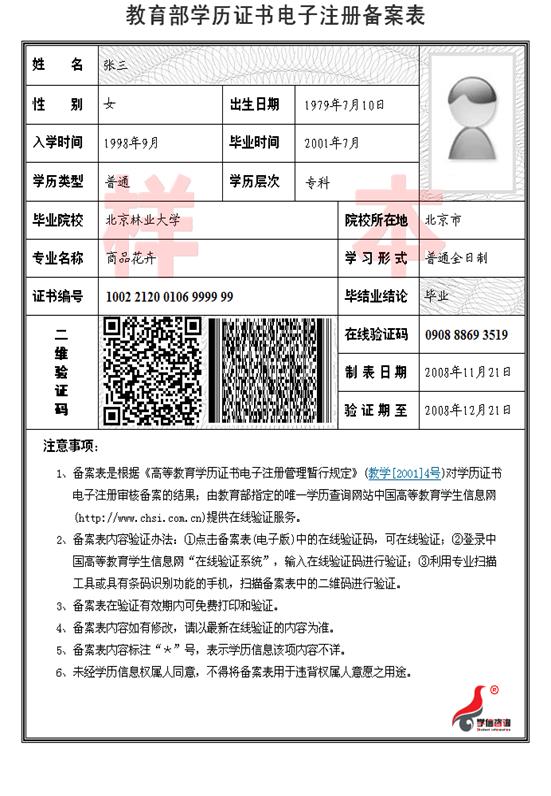 附件5：道县2018年公开招聘教师笔试成绩复查申请表说明：请将此申请表由考生本人填好后交道县教育局人事股。附件1：附件1：附件1：道县2018年引进高学历高层次教师职位表及要求(A类岗位）道县2018年引进高学历高层次教师职位表及要求(A类岗位）道县2018年引进高学历高层次教师职位表及要求(A类岗位）道县2018年引进高学历高层次教师职位表及要求(A类岗位）道县2018年引进高学历高层次教师职位表及要求(A类岗位）道县2018年引进高学历高层次教师职位表及要求(A类岗位）道县2018年引进高学历高层次教师职位表及要求(A类岗位）道县2018年引进高学历高层次教师职位表及要求(A类岗位）道县2018年引进高学历高层次教师职位表及要求(A类岗位）道县2018年引进高学历高层次教师职位表及要求(A类岗位）道县2018年引进高学历高层次教师职位表及要求(A类岗位）计划形式合计职位名称岗位代码招聘人数招聘条件招聘条件招聘条件招聘条件面试备注计划形式52职位名称岗位代码招聘人数年龄学历要求专业要求资质面试形式备注工贸学校12中职语文教师A01011①35岁以下(以身份证为准，1983年1月1日及以后出生）
  ②硕士研究生及以上学历，高级职称、市级以上学科带头人、骨干教师年龄可放宽到38岁及以下（以身份证为准，1980年1月1日及以后出生）双一流（原211、985）学校全日制本科、硕士研究生及以上学历；高级职称、市级以上学科带头人、骨干教师语文具备高中（中职）及以上教师资格证试教双一流及原985、211学校全日制本科及硕士研究生以上学历；高级以上职称、市级以上学科带头人、骨干教师可享受2017年下半年引进人才相关优惠政策工贸学校12中职数学教师A01022①35岁以下(以身份证为准，1983年1月1日及以后出生）
  ②硕士研究生及以上学历，高级职称、市级以上学科带头人、骨干教师年龄可放宽到38岁及以下（以身份证为准，1980年1月1日及以后出生）双一流（原211、985）学校全日制本科、硕士研究生及以上学历；高级职称、市级以上学科带头人、骨干教师数学具备高中（中职）及以上教师资格证试教双一流及原985、211学校全日制本科及硕士研究生以上学历；高级以上职称、市级以上学科带头人、骨干教师可享受2017年下半年引进人才相关优惠政策工贸学校12中职英语教师A01031①35岁以下(以身份证为准，1983年1月1日及以后出生）
  ②硕士研究生及以上学历，高级职称、市级以上学科带头人、骨干教师年龄可放宽到38岁及以下（以身份证为准，1980年1月1日及以后出生）双一流（原211、985）学校全日制本科、硕士研究生及以上学历；高级职称、市级以上学科带头人、骨干教师英语具备高中（中职）及以上教师资格证试教双一流及原985、211学校全日制本科及硕士研究生以上学历；高级以上职称、市级以上学科带头人、骨干教师可享受2017年下半年引进人才相关优惠政策工贸学校12计算机教师A01043①35岁以下(以身份证为准，1983年1月1日及以后出生）
  ②硕士研究生及以上学历，高级职称、市级以上学科带头人、骨干教师年龄可放宽到38岁及以下（以身份证为准，1980年1月1日及以后出生）双一流（原211、985）学校全日制本科、硕士研究生及以上学历；高级职称、市级以上学科带头人、骨干教师专业方向相同或相近不限试教双一流及原985、211学校全日制本科及硕士研究生以上学历；高级以上职称、市级以上学科带头人、骨干教师可享受2017年下半年引进人才相关优惠政策工贸学校12种植教师A01051①35岁以下(以身份证为准，1983年1月1日及以后出生）
  ②硕士研究生及以上学历，高级职称、市级以上学科带头人、骨干教师年龄可放宽到38岁及以下（以身份证为准，1980年1月1日及以后出生）双一流（原211、985）学校全日制本科、硕士研究生及以上学历；高级职称、市级以上学科带头人、骨干教师专业方向相同或相近不限试教双一流及原985、211学校全日制本科及硕士研究生以上学历；高级以上职称、市级以上学科带头人、骨干教师可享受2017年下半年引进人才相关优惠政策工贸学校12养殖教师A01062①35岁以下(以身份证为准，1983年1月1日及以后出生）
  ②硕士研究生及以上学历，高级职称、市级以上学科带头人、骨干教师年龄可放宽到38岁及以下（以身份证为准，1980年1月1日及以后出生）双一流（原211、985）学校全日制本科、硕士研究生及以上学历；高级职称、市级以上学科带头人、骨干教师专业方向相同或相近不限试教双一流及原985、211学校全日制本科及硕士研究生以上学历；高级以上职称、市级以上学科带头人、骨干教师可享受2017年下半年引进人才相关优惠政策工贸学校12机电教师A01072①35岁以下(以身份证为准，1983年1月1日及以后出生）
  ②硕士研究生及以上学历，高级职称、市级以上学科带头人、骨干教师年龄可放宽到38岁及以下（以身份证为准，1980年1月1日及以后出生）双一流（原211、985）学校全日制本科、硕士研究生及以上学历；高级职称、市级以上学科带头人、骨干教师专业方向相同或相近不限试教双一流及原985、211学校全日制本科及硕士研究生以上学历；高级以上职称、市级以上学科带头人、骨干教师可享受2017年下半年引进人才相关优惠政策道县一中20高中语文教师A02012①35岁以下(以身份证为准，1983年1月1日及以后出生）
  ②硕士研究生及以上学历，高级职称、市级以上学科带头人、骨干教师年龄可放宽到38岁及以下（以身份证为准，1980年1月1日及以后出生）双一流（原211、985）学校全日制本科、硕士研究生及以上学历；高级职称、市级以上学科带头人、骨干教师语文具备高中及以上教师资格证试教双一流及原985、211学校全日制本科及硕士研究生以上学历；高级以上职称、市级以上学科带头人、骨干教师可享受2017年下半年引进人才相关优惠政策道县一中20高中数学教师A02022①35岁以下(以身份证为准，1983年1月1日及以后出生）
  ②硕士研究生及以上学历，高级职称、市级以上学科带头人、骨干教师年龄可放宽到38岁及以下（以身份证为准，1980年1月1日及以后出生）双一流（原211、985）学校全日制本科、硕士研究生及以上学历；高级职称、市级以上学科带头人、骨干教师数学具备高中及以上教师资格证试教双一流及原985、211学校全日制本科及硕士研究生以上学历；高级以上职称、市级以上学科带头人、骨干教师可享受2017年下半年引进人才相关优惠政策道县一中20高中英语教师A02031①35岁以下(以身份证为准，1983年1月1日及以后出生）
  ②硕士研究生及以上学历，高级职称、市级以上学科带头人、骨干教师年龄可放宽到38岁及以下（以身份证为准，1980年1月1日及以后出生）双一流（原211、985）学校全日制本科、硕士研究生及以上学历；高级职称、市级以上学科带头人、骨干教师英语具备高中及以上教师资格证试教双一流及原985、211学校全日制本科及硕士研究生以上学历；高级以上职称、市级以上学科带头人、骨干教师可享受2017年下半年引进人才相关优惠政策道县一中20高中日语教师A02042①35岁以下(以身份证为准，1983年1月1日及以后出生）
  ②硕士研究生及以上学历，高级职称、市级以上学科带头人、骨干教师年龄可放宽到38岁及以下（以身份证为准，1980年1月1日及以后出生）双一流（原211、985）学校全日制本科、硕士研究生及以上学历；高级职称、市级以上学科带头人、骨干教师日语具备高中及以上教师资格证试教双一流及原985、211学校全日制本科及硕士研究生以上学历；高级以上职称、市级以上学科带头人、骨干教师可享受2017年下半年引进人才相关优惠政策道县一中20高中政治教师A02052①35岁以下(以身份证为准，1983年1月1日及以后出生）
  ②硕士研究生及以上学历，高级职称、市级以上学科带头人、骨干教师年龄可放宽到38岁及以下（以身份证为准，1980年1月1日及以后出生）双一流（原211、985）学校全日制本科、硕士研究生及以上学历；高级职称、市级以上学科带头人、骨干教师政治具备高中及以上教师资格证试教双一流及原985、211学校全日制本科及硕士研究生以上学历；高级以上职称、市级以上学科带头人、骨干教师可享受2017年下半年引进人才相关优惠政策道县一中20高中历史教师A02062①35岁以下(以身份证为准，1983年1月1日及以后出生）
  ②硕士研究生及以上学历，高级职称、市级以上学科带头人、骨干教师年龄可放宽到38岁及以下（以身份证为准，1980年1月1日及以后出生）双一流（原211、985）学校全日制本科、硕士研究生及以上学历；高级职称、市级以上学科带头人、骨干教师历史具备高中及以上教师资格证试教双一流及原985、211学校全日制本科及硕士研究生以上学历；高级以上职称、市级以上学科带头人、骨干教师可享受2017年下半年引进人才相关优惠政策道县一中20高中地理教师A02072①35岁以下(以身份证为准，1983年1月1日及以后出生）
  ②硕士研究生及以上学历，高级职称、市级以上学科带头人、骨干教师年龄可放宽到38岁及以下（以身份证为准，1980年1月1日及以后出生）双一流（原211、985）学校全日制本科、硕士研究生及以上学历；高级职称、市级以上学科带头人、骨干教师地理具备高中及以上教师资格证试教双一流及原985、211学校全日制本科及硕士研究生以上学历；高级以上职称、市级以上学科带头人、骨干教师可享受2017年下半年引进人才相关优惠政策道县一中20高中物理教师A02083①35岁以下(以身份证为准，1983年1月1日及以后出生）
  ②硕士研究生及以上学历，高级职称、市级以上学科带头人、骨干教师年龄可放宽到38岁及以下（以身份证为准，1980年1月1日及以后出生）双一流（原211、985）学校全日制本科、硕士研究生及以上学历；高级职称、市级以上学科带头人、骨干教师物理具备高中及以上教师资格证试教双一流及原985、211学校全日制本科及硕士研究生以上学历；高级以上职称、市级以上学科带头人、骨干教师可享受2017年下半年引进人才相关优惠政策道县一中20高中化学教师A02092①35岁以下(以身份证为准，1983年1月1日及以后出生）
  ②硕士研究生及以上学历，高级职称、市级以上学科带头人、骨干教师年龄可放宽到38岁及以下（以身份证为准，1980年1月1日及以后出生）双一流（原211、985）学校全日制本科、硕士研究生及以上学历；高级职称、市级以上学科带头人、骨干教师化学具备高中及以上教师资格证试教双一流及原985、211学校全日制本科及硕士研究生以上学历；高级以上职称、市级以上学科带头人、骨干教师可享受2017年下半年引进人才相关优惠政策道县一中20高中生物教师A02102①35岁以下(以身份证为准，1983年1月1日及以后出生）
  ②硕士研究生及以上学历，高级职称、市级以上学科带头人、骨干教师年龄可放宽到38岁及以下（以身份证为准，1980年1月1日及以后出生）双一流（原211、985）学校全日制本科、硕士研究生及以上学历；高级职称、市级以上学科带头人、骨干教师生物具备高中及以上教师资格证试教双一流及原985、211学校全日制本科及硕士研究生以上学历；高级以上职称、市级以上学科带头人、骨干教师可享受2017年下半年引进人才相关优惠政策道县二中10高中语文教师A03011①35岁以下(以身份证为准，1983年1月1日及以后出生）
  ②硕士研究生及以上学历，高级职称、市级以上学科带头人、骨干教师年龄可放宽到38岁及以下（以身份证为准，1980年1月1日及以后出生）双一流（原211、985）学校全日制本科、硕士研究生及以上学历；高级职称、市级以上学科带头人、骨干教师语文具备高中及以上教师资格证试教双一流及原985、211学校全日制本科及硕士研究生以上学历；高级以上职称、市级以上学科带头人、骨干教师可享受2017年下半年引进人才相关优惠政策道县二中10高中数学教师A03021①35岁以下(以身份证为准，1983年1月1日及以后出生）
  ②硕士研究生及以上学历，高级职称、市级以上学科带头人、骨干教师年龄可放宽到38岁及以下（以身份证为准，1980年1月1日及以后出生）双一流（原211、985）学校全日制本科、硕士研究生及以上学历；高级职称、市级以上学科带头人、骨干教师数学具备高中及以上教师资格证试教双一流及原985、211学校全日制本科及硕士研究生以上学历；高级以上职称、市级以上学科带头人、骨干教师可享受2017年下半年引进人才相关优惠政策道县二中10高中英语教师A03031①35岁以下(以身份证为准，1983年1月1日及以后出生）
  ②硕士研究生及以上学历，高级职称、市级以上学科带头人、骨干教师年龄可放宽到38岁及以下（以身份证为准，1980年1月1日及以后出生）双一流（原211、985）学校全日制本科、硕士研究生及以上学历；高级职称、市级以上学科带头人、骨干教师英语具备高中及以上教师资格证试教双一流及原985、211学校全日制本科及硕士研究生以上学历；高级以上职称、市级以上学科带头人、骨干教师可享受2017年下半年引进人才相关优惠政策道县二中10高中政治教师A03041①35岁以下(以身份证为准，1983年1月1日及以后出生）
  ②硕士研究生及以上学历，高级职称、市级以上学科带头人、骨干教师年龄可放宽到38岁及以下（以身份证为准，1980年1月1日及以后出生）双一流（原211、985）学校全日制本科、硕士研究生及以上学历；高级职称、市级以上学科带头人、骨干教师政治具备高中及以上教师资格证试教双一流及原985、211学校全日制本科及硕士研究生以上学历；高级以上职称、市级以上学科带头人、骨干教师可享受2017年下半年引进人才相关优惠政策道县二中10高中地理教师A03051①35岁以下(以身份证为准，1983年1月1日及以后出生）
  ②硕士研究生及以上学历，高级职称、市级以上学科带头人、骨干教师年龄可放宽到38岁及以下（以身份证为准，1980年1月1日及以后出生）双一流（原211、985）学校全日制本科、硕士研究生及以上学历；高级职称、市级以上学科带头人、骨干教师地理具备高中及以上教师资格证试教双一流及原985、211学校全日制本科及硕士研究生以上学历；高级以上职称、市级以上学科带头人、骨干教师可享受2017年下半年引进人才相关优惠政策道县二中10高中物理教师A03061①35岁以下(以身份证为准，1983年1月1日及以后出生）
  ②硕士研究生及以上学历，高级职称、市级以上学科带头人、骨干教师年龄可放宽到38岁及以下（以身份证为准，1980年1月1日及以后出生）双一流（原211、985）学校全日制本科、硕士研究生及以上学历；高级职称、市级以上学科带头人、骨干教师物理具备高中及以上教师资格证试教双一流及原985、211学校全日制本科及硕士研究生以上学历；高级以上职称、市级以上学科带头人、骨干教师可享受2017年下半年引进人才相关优惠政策道县二中10高中化学教师A03072①35岁以下(以身份证为准，1983年1月1日及以后出生）
  ②硕士研究生及以上学历，高级职称、市级以上学科带头人、骨干教师年龄可放宽到38岁及以下（以身份证为准，1980年1月1日及以后出生）双一流（原211、985）学校全日制本科、硕士研究生及以上学历；高级职称、市级以上学科带头人、骨干教师化学具备高中及以上教师资格证试教双一流及原985、211学校全日制本科及硕士研究生以上学历；高级以上职称、市级以上学科带头人、骨干教师可享受2017年下半年引进人才相关优惠政策道县二中10高中生物教师A03081①35岁以下(以身份证为准，1983年1月1日及以后出生）
  ②硕士研究生及以上学历，高级职称、市级以上学科带头人、骨干教师年龄可放宽到38岁及以下（以身份证为准，1980年1月1日及以后出生）双一流（原211、985）学校全日制本科、硕士研究生及以上学历；高级职称、市级以上学科带头人、骨干教师生物具备高中及以上教师资格证试教双一流及原985、211学校全日制本科及硕士研究生以上学历；高级以上职称、市级以上学科带头人、骨干教师可享受2017年下半年引进人才相关优惠政策道县二中10高中体育教师A03091①35岁以下(以身份证为准，1983年1月1日及以后出生）
  ②硕士研究生及以上学历，高级职称、市级以上学科带头人、骨干教师年龄可放宽到38岁及以下（以身份证为准，1980年1月1日及以后出生）双一流（原211、985）学校全日制本科、硕士研究生及以上学历；高级职称、市级以上学科带头人、骨干教师体育
  （篮球）具备高中及以上教师资格证试教双一流及原985、211学校全日制本科及硕士研究生以上学历；高级以上职称、市级以上学科带头人、骨干教师可享受2017年下半年引进人才相关优惠政策道县五中10高中语文教师A04011①35岁以下(以身份证为准，1983年1月1日及以后出生）
  ②硕士研究生及以上学历，高级职称、市级以上学科带头人、骨干教师年龄可放宽到38岁及以下（以身份证为准，1980年1月1日及以后出生）双一流（原211、985）学校全日制本科、硕士研究生及以上学历；高级职称、市级以上学科带头人、骨干教师语文具备高中及以上教师资格证试教双一流及原985、211学校全日制本科及硕士研究生以上学历；高级以上职称、市级以上学科带头人、骨干教师可享受2017年下半年引进人才相关优惠政策道县五中10高中数学教师A04021①35岁以下(以身份证为准，1983年1月1日及以后出生）
  ②硕士研究生及以上学历，高级职称、市级以上学科带头人、骨干教师年龄可放宽到38岁及以下（以身份证为准，1980年1月1日及以后出生）双一流（原211、985）学校全日制本科、硕士研究生及以上学历；高级职称、市级以上学科带头人、骨干教师数学具备高中及以上教师资格证试教双一流及原985、211学校全日制本科及硕士研究生以上学历；高级以上职称、市级以上学科带头人、骨干教师可享受2017年下半年引进人才相关优惠政策道县五中10高中英语教师A04031①35岁以下(以身份证为准，1983年1月1日及以后出生）
  ②硕士研究生及以上学历，高级职称、市级以上学科带头人、骨干教师年龄可放宽到38岁及以下（以身份证为准，1980年1月1日及以后出生）双一流（原211、985）学校全日制本科、硕士研究生及以上学历；高级职称、市级以上学科带头人、骨干教师英语具备高中及以上教师资格证试教双一流及原985、211学校全日制本科及硕士研究生以上学历；高级以上职称、市级以上学科带头人、骨干教师可享受2017年下半年引进人才相关优惠政策道县五中10高中政治教师A04041①35岁以下(以身份证为准，1983年1月1日及以后出生）
  ②硕士研究生及以上学历，高级职称、市级以上学科带头人、骨干教师年龄可放宽到38岁及以下（以身份证为准，1980年1月1日及以后出生）双一流（原211、985）学校全日制本科、硕士研究生及以上学历；高级职称、市级以上学科带头人、骨干教师政治具备高中及以上教师资格证试教双一流及原985、211学校全日制本科及硕士研究生以上学历；高级以上职称、市级以上学科带头人、骨干教师可享受2017年下半年引进人才相关优惠政策道县五中10高中历史教师A04051①35岁以下(以身份证为准，1983年1月1日及以后出生）
  ②硕士研究生及以上学历，高级职称、市级以上学科带头人、骨干教师年龄可放宽到38岁及以下（以身份证为准，1980年1月1日及以后出生）双一流（原211、985）学校全日制本科、硕士研究生及以上学历；高级职称、市级以上学科带头人、骨干教师历史具备高中及以上教师资格证试教双一流及原985、211学校全日制本科及硕士研究生以上学历；高级以上职称、市级以上学科带头人、骨干教师可享受2017年下半年引进人才相关优惠政策道县五中10高中地理教师A04061①35岁以下(以身份证为准，1983年1月1日及以后出生）
  ②硕士研究生及以上学历，高级职称、市级以上学科带头人、骨干教师年龄可放宽到38岁及以下（以身份证为准，1980年1月1日及以后出生）双一流（原211、985）学校全日制本科、硕士研究生及以上学历；高级职称、市级以上学科带头人、骨干教师地理具备高中及以上教师资格证试教双一流及原985、211学校全日制本科及硕士研究生以上学历；高级以上职称、市级以上学科带头人、骨干教师可享受2017年下半年引进人才相关优惠政策道县五中10高中生物教师A04071①35岁以下(以身份证为准，1983年1月1日及以后出生）
  ②硕士研究生及以上学历，高级职称、市级以上学科带头人、骨干教师年龄可放宽到38岁及以下（以身份证为准，1980年1月1日及以后出生）双一流（原211、985）学校全日制本科、硕士研究生及以上学历；高级职称、市级以上学科带头人、骨干教师生物具备高中及以上教师资格证试教双一流及原985、211学校全日制本科及硕士研究生以上学历；高级以上职称、市级以上学科带头人、骨干教师可享受2017年下半年引进人才相关优惠政策道县五中10高中音乐教师A04081①35岁以下(以身份证为准，1983年1月1日及以后出生）
  ②硕士研究生及以上学历，高级职称、市级以上学科带头人、骨干教师年龄可放宽到38岁及以下（以身份证为准，1980年1月1日及以后出生）双一流（原211、985）学校全日制本科、硕士研究生及以上学历；高级职称、市级以上学科带头人、骨干教师音乐具备高中及以上教师资格证试教双一流及原985、211学校全日制本科及硕士研究生以上学历；高级以上职称、市级以上学科带头人、骨干教师可享受2017年下半年引进人才相关优惠政策道县五中10高中体育教师A04091①35岁以下(以身份证为准，1983年1月1日及以后出生）
  ②硕士研究生及以上学历，高级职称、市级以上学科带头人、骨干教师年龄可放宽到38岁及以下（以身份证为准，1980年1月1日及以后出生）双一流（原211、985）学校全日制本科、硕士研究生及以上学历；高级职称、市级以上学科带头人、骨干教师体育具备高中及以上教师资格证试教双一流及原985、211学校全日制本科及硕士研究生以上学历；高级以上职称、市级以上学科带头人、骨干教师可享受2017年下半年引进人才相关优惠政策道县五中10高中美术教师A04101①35岁以下(以身份证为准，1983年1月1日及以后出生）
  ②硕士研究生及以上学历，高级职称、市级以上学科带头人、骨干教师年龄可放宽到38岁及以下（以身份证为准，1980年1月1日及以后出生）双一流（原211、985）学校全日制本科、硕士研究生及以上学历；高级职称、市级以上学科带头人、骨干教师美术具备高中及以上教师资格证试教双一流及原985、211学校全日制本科及硕士研究生以上学历；高级以上职称、市级以上学科带头人、骨干教师可享受2017年下半年引进人才相关优惠政策附件2：附件2：附件2：道县2018年编内教师招聘职位表及要求（B类岗位）道县2018年编内教师招聘职位表及要求（B类岗位）道县2018年编内教师招聘职位表及要求（B类岗位）道县2018年编内教师招聘职位表及要求（B类岗位）道县2018年编内教师招聘职位表及要求（B类岗位）道县2018年编内教师招聘职位表及要求（B类岗位）道县2018年编内教师招聘职位表及要求（B类岗位）道县2018年编内教师招聘职位表及要求（B类岗位）道县2018年编内教师招聘职位表及要求（B类岗位）道县2018年编内教师招聘职位表及要求（B类岗位）道县2018年编内教师招聘职位表及要求（B类岗位）道县2018年编内教师招聘职位表及要求（B类岗位）道县2018年编内教师招聘职位表及要求（B类岗位）道县2018年编内教师招聘职位表及要求（B类岗位）道县2018年编内教师招聘职位表及要求（B类岗位）计划形式合计职位名称岗位代码招聘人数招聘条件招聘条件招聘条件招聘条件笔试笔试面试面试面试备注计划形式合计职位名称岗位代码招聘人数年龄学历要求专业要求资质笔试内容分值占比面试对象面试形式分值占比备注工贸学校
  专业课教师计划  8电子商务教师B0101135岁以下(以身份证为准，1983年1月1日及以后出生）国家承认的本科及以上专业方向相同或相近不限中职相应专业教材内容50%根据招聘职数按1:2的比例由高分到低分确定面试对象试教50%硕士研究生及以上学历，年龄可放宽到38岁以下（以身份证为准，1980年1月1日及以后出生）工贸学校
  专业课教师计划  8电子教师B0102135岁以下(以身份证为准，1983年1月1日及以后出生）国家承认的本科及以上专业方向相同或相近不限中职相应专业教材内容50%根据招聘职数按1:2的比例由高分到低分确定面试对象试教50%硕士研究生及以上学历，年龄可放宽到38岁以下（以身份证为准，1980年1月1日及以后出生）工贸学校
  专业课教师计划  8财会教师B0103135岁以下(以身份证为准，1983年1月1日及以后出生）国家承认的本科及以上专业方向相同或相近不限中职相应专业教材内容50%根据招聘职数按1:2的比例由高分到低分确定面试对象试教50%硕士研究生及以上学历，年龄可放宽到38岁以下（以身份证为准，1980年1月1日及以后出生）工贸学校
  专业课教师计划  8建筑教师B0104135岁以下(以身份证为准，1983年1月1日及以后出生）国家承认的本科及以上专业方向相同或相近不限中职相应专业教材内容50%根据招聘职数按1:2的比例由高分到低分确定面试对象试教50%硕士研究生及以上学历，年龄可放宽到38岁以下（以身份证为准，1980年1月1日及以后出生）工贸学校
  专业课教师计划  8旅游教师B0105135岁以下(以身份证为准，1983年1月1日及以后出生）国家承认的本科及以上专业方向相同或相近不限中职相应专业教材内容50%根据招聘职数按1:2的比例由高分到低分确定面试对象试教50%硕士研究生及以上学历，年龄可放宽到38岁以下（以身份证为准，1980年1月1日及以后出生）工贸学校
  专业课教师计划  8汽修教师B0106235岁以下(以身份证为准，1983年1月1日及以后出生）国家承认的本科及以上专业方向相同或相近不限中职相应专业教材内容50%根据招聘职数按1:2的比例由高分到低分确定面试对象试教50%硕士研究生及以上学历，年龄可放宽到38岁以下（以身份证为准，1980年1月1日及以后出生）工贸学校
  专业课教师计划  8服装教师B0107135岁以下(以身份证为准，1983年1月1日及以后出生）国家承认的本科及以上专业方向相同或相近不限中职相应专业教材内容50%根据招聘职数按1:2的比例由高分到低分确定面试对象试教50%硕士研究生及以上学历，年龄可放宽到38岁以下（以身份证为准，1980年1月1日及以后出生）工贸学校
  专业课教师计划  种植教师B0108引进计划空余职位数35岁以下(以身份证为准，1983年1月1日及以后出生）国家承认的本科及以上专业方向相同或相近不限中职相应专业教材内容50%根据招聘职数按1:2的比例由高分到低分确定面试对象试教50%硕士研究生及以上学历，年龄可放宽到38岁以下（以身份证为准，1980年1月1日及以后出生）工贸学校
  专业课教师计划  养殖教师B0109引进计划空余职位数35岁以下(以身份证为准，1983年1月1日及以后出生）国家承认的本科及以上专业方向相同或相近不限中职相应专业教材内容50%根据招聘职数按1:2的比例由高分到低分确定面试对象试教50%硕士研究生及以上学历，年龄可放宽到38岁以下（以身份证为准，1980年1月1日及以后出生）工贸学校
  专业课教师计划  计算机教师B0110引进计划空余职位数35岁以下(以身份证为准，1983年1月1日及以后出生）国家承认的本科及以上专业方向相同或相近不限中职相应专业教材内容50%根据招聘职数按1:2的比例由高分到低分确定面试对象试教50%硕士研究生及以上学历，年龄可放宽到38岁以下（以身份证为准，1980年1月1日及以后出生）工贸学校
  专业课教师计划  机电教师B0111引进计划空余职位数35岁以下(以身份证为准，1983年1月1日及以后出生）国家承认的本科及以上专业方向相同或相近不限中职相应专业教材内容50%根据招聘职数按1:2的比例由高分到低分确定面试对象试教50%硕士研究生及以上学历，年龄可放宽到38岁以下（以身份证为准，1980年1月1日及以后出生）工贸学校
  文化课教师计划中职语文教师B0112引进计划空余职位数35岁以下(以身份证为准，1983年1月1日及以后出生）全日制二本及以上语文具备高中（中职）及以上教师资格证中职相应教材内容50%根据招聘职数按1:2的比例由高分到低分确定面试对象试教50%硕士研究生及以上学历，年龄可放宽到38岁以下（以身份证为准，1980年1月1日及以后出生）工贸学校
  文化课教师计划中职数学教师B0113引进计划空余职位数35岁以下(以身份证为准，1983年1月1日及以后出生）全日制二本及以上数学具备高中（中职）及以上教师资格证中职相应教材内容50%根据招聘职数按1:2的比例由高分到低分确定面试对象试教50%硕士研究生及以上学历，年龄可放宽到38岁以下（以身份证为准，1980年1月1日及以后出生）工贸学校
  文化课教师计划中职英语教师B0114引进计划空余职位数35岁以下(以身份证为准，1983年1月1日及以后出生）全日制二本及以上英语具备高中（中职）及以上教师资格证中职相应教材内容50%根据招聘职数按1:2的比例由高分到低分确定面试对象试教50%硕士研究生及以上学历，年龄可放宽到38岁以下（以身份证为准，1980年1月1日及以后出生）道县一中
  高中教师
  计划高中语文教师B0201引进计划空余职位数35岁以下(以身份证为准，1983年1月1日及以后出生）全日制二本及以上学历语文具备高中及以上教师资格证普通高中相对应教材内容50%根据招聘职数按1:2的比例由高分到低分确定面试对象试教50%硕士研究生及以上学历，年龄可放宽到38岁以下（以身份证为准，1980年1月1日及以后出生）道县一中
  高中教师
  计划高中数学教师B0202引进计划空余职位数35岁以下(以身份证为准，1983年1月1日及以后出生）全日制二本及以上学历数学具备高中及以上教师资格证普通高中相对应教材内容50%根据招聘职数按1:2的比例由高分到低分确定面试对象试教50%硕士研究生及以上学历，年龄可放宽到38岁以下（以身份证为准，1980年1月1日及以后出生）道县一中
  高中教师
  计划高中英语教师B0203引进计划空余职位数35岁以下(以身份证为准，1983年1月1日及以后出生）全日制二本及以上学历英语具备高中及以上教师资格证普通高中相对应教材内容50%根据招聘职数按1:2的比例由高分到低分确定面试对象试教50%硕士研究生及以上学历，年龄可放宽到38岁以下（以身份证为准，1980年1月1日及以后出生）道县一中
  高中教师
  计划高中日语教师B0204引进计划空余职位数35岁以下(以身份证为准，1983年1月1日及以后出生）全日制二本及以上学历日语具备高中及以上教师资格证普通高中相对应教材内容50%根据招聘职数按1:2的比例由高分到低分确定面试对象试教50%硕士研究生及以上学历，年龄可放宽到38岁以下（以身份证为准，1980年1月1日及以后出生）道县一中
  高中教师
  计划高中政治教师B0205引进计划空余职位数35岁以下(以身份证为准，1983年1月1日及以后出生）全日制二本及以上学历政治具备高中及以上教师资格证普通高中相对应教材内容50%根据招聘职数按1:2的比例由高分到低分确定面试对象试教50%硕士研究生及以上学历，年龄可放宽到38岁以下（以身份证为准，1980年1月1日及以后出生）道县一中
  高中教师
  计划高中历史教师B0206引进计划空余职位数35岁以下(以身份证为准，1983年1月1日及以后出生）全日制二本及以上学历历史具备高中及以上教师资格证普通高中相对应教材内容50%根据招聘职数按1:2的比例由高分到低分确定面试对象试教50%硕士研究生及以上学历，年龄可放宽到38岁以下（以身份证为准，1980年1月1日及以后出生）道县一中
  高中教师
  计划高中地理教师B0207引进计划空余职位数35岁以下(以身份证为准，1983年1月1日及以后出生）全日制二本及以上学历地理具备高中及以上教师资格证普通高中相对应教材内容50%根据招聘职数按1:2的比例由高分到低分确定面试对象试教50%硕士研究生及以上学历，年龄可放宽到38岁以下（以身份证为准，1980年1月1日及以后出生）道县一中
  高中教师
  计划高中物理教师B0208引进计划空余职位数35岁以下(以身份证为准，1983年1月1日及以后出生）全日制二本及以上学历物理具备高中及以上教师资格证普通高中相对应教材内容50%根据招聘职数按1:2的比例由高分到低分确定面试对象试教50%硕士研究生及以上学历，年龄可放宽到38岁以下（以身份证为准，1980年1月1日及以后出生）道县一中
  高中教师
  计划高中化学教师B0209引进计划空余职位数35岁以下(以身份证为准，1983年1月1日及以后出生）全日制二本及以上学历化学具备高中及以上教师资格证普通高中相对应教材内容50%根据招聘职数按1:2的比例由高分到低分确定面试对象试教50%硕士研究生及以上学历，年龄可放宽到38岁以下（以身份证为准，1980年1月1日及以后出生）道县一中
  高中教师
  计划高中生物教师B0210引进计划空余职位数35岁以下(以身份证为准，1983年1月1日及以后出生）全日制二本及以上学历生物具备高中及以上教师资格证普通高中相对应教材内容50%根据招聘职数按1:2的比例由高分到低分确定面试对象试教50%硕士研究生及以上学历，年龄可放宽到38岁以下（以身份证为准，1980年1月1日及以后出生）道县二中
  高中教师
  计划高中语文教师B0301引进计划空余职位数35岁以下(以身份证为准，1983年1月1日及以后出生）全日制二本及以上学历语文具备高中及以上教师资格证普通高中相对应教材内容50%根据招聘职数按1:2的比例由高分到低分确定面试对象试教50%硕士研究生及以上学历，年龄可放宽到38岁以下（以身份证为准，1980年1月1日及以后出生）道县二中
  高中教师
  计划高中数学教师B0302引进计划空余职位数35岁以下(以身份证为准，1983年1月1日及以后出生）全日制二本及以上学历数学具备高中及以上教师资格证普通高中相对应教材内容50%根据招聘职数按1:2的比例由高分到低分确定面试对象试教50%硕士研究生及以上学历，年龄可放宽到38岁以下（以身份证为准，1980年1月1日及以后出生）道县二中
  高中教师
  计划高中英语教师B0303引进计划空余职位数35岁以下(以身份证为准，1983年1月1日及以后出生）全日制二本及以上学历英语具备高中及以上教师资格证普通高中相对应教材内容50%根据招聘职数按1:2的比例由高分到低分确定面试对象试教50%硕士研究生及以上学历，年龄可放宽到38岁以下（以身份证为准，1980年1月1日及以后出生）道县二中
  高中教师
  计划高中政治教师B0304引进计划空余职位数35岁以下(以身份证为准，1983年1月1日及以后出生）全日制二本及以上学历政治具备高中及以上教师资格证普通高中相对应教材内容50%根据招聘职数按1:2的比例由高分到低分确定面试对象试教50%硕士研究生及以上学历，年龄可放宽到38岁以下（以身份证为准，1980年1月1日及以后出生）道县二中
  高中教师
  计划高中地理教师B0305引进计划空余职位数35岁以下(以身份证为准，1983年1月1日及以后出生）全日制二本及以上学历地理具备高中及以上教师资格证普通高中相对应教材内容50%根据招聘职数按1:2的比例由高分到低分确定面试对象试教50%硕士研究生及以上学历，年龄可放宽到38岁以下（以身份证为准，1980年1月1日及以后出生）道县二中
  高中教师
  计划高中物理教师B0306引进计划空余职位数35岁以下(以身份证为准，1983年1月1日及以后出生）全日制二本及以上学历物理具备高中及以上教师资格证普通高中相对应教材内容50%根据招聘职数按1:2的比例由高分到低分确定面试对象试教50%硕士研究生及以上学历，年龄可放宽到38岁以下（以身份证为准，1980年1月1日及以后出生）道县二中
  高中教师
  计划高中化学教师B0307引进计划空余职位数35岁以下(以身份证为准，1983年1月1日及以后出生）全日制二本及以上学历化学具备高中及以上教师资格证普通高中相对应教材内容50%根据招聘职数按1:2的比例由高分到低分确定面试对象试教50%硕士研究生及以上学历，年龄可放宽到38岁以下（以身份证为准，1980年1月1日及以后出生）道县二中
  高中教师
  计划高中生物教师B0308引进计划空余职位数35岁以下(以身份证为准，1983年1月1日及以后出生）全日制二本及以上学历生物具备高中及以上教师资格证普通高中相对应教材内容50%根据招聘职数按1:2的比例由高分到低分确定面试对象试教50%硕士研究生及以上学历，年龄可放宽到38岁以下（以身份证为准，1980年1月1日及以后出生）道县二中
  高中教师
  计划高中体育教师B0309引进计划空余职位数35岁以下(以身份证为准，1983年1月1日及以后出生）全日制二本及以上学历体育
  （篮球）具备高中及以上教师资格证普通高中相对应教材内容50%根据招聘职数按1:2的比例由高分到低分确定面试对象试教50%硕士研究生及以上学历，年龄可放宽到38岁以下（以身份证为准，1980年1月1日及以后出生）道县五中    高中教师
  计划高中语文教师B0401引进计划空余职位数35岁以下(以身份证为准，1983年1月1日及以后出生）全日制二本及以上学历语文具备高中及以上教师资格证普通高中相对应教材内容50%根据招聘职数按1:2的比例由高分到低分确定面试对象试教50%硕士研究生及以上学历，年龄可放宽到38岁以下（以身份证为准，1980年1月1日及以后出生）道县五中    高中教师
  计划高中数学教师B0402引进计划空余职位数35岁以下(以身份证为准，1983年1月1日及以后出生）全日制二本及以上学历数学具备高中及以上教师资格证普通高中相对应教材内容50%根据招聘职数按1:2的比例由高分到低分确定面试对象试教50%硕士研究生及以上学历，年龄可放宽到38岁以下（以身份证为准，1980年1月1日及以后出生）道县五中    高中教师
  计划高中英语教师B0403引进计划空余职位数35岁以下(以身份证为准，1983年1月1日及以后出生）全日制二本及以上学历英语具备高中及以上教师资格证普通高中相对应教材内容50%根据招聘职数按1:2的比例由高分到低分确定面试对象试教50%硕士研究生及以上学历，年龄可放宽到38岁以下（以身份证为准，1980年1月1日及以后出生）道县五中    高中教师
  计划高中政治教师B0404引进计划空余职位数35岁以下(以身份证为准，1983年1月1日及以后出生）全日制二本及以上学历政治具备高中及以上教师资格证普通高中相对应教材内容50%根据招聘职数按1:2的比例由高分到低分确定面试对象试教50%硕士研究生及以上学历，年龄可放宽到38岁以下（以身份证为准，1980年1月1日及以后出生）道县五中    高中教师
  计划高中历史教师B0405引进计划空余职位数35岁以下(以身份证为准，1983年1月1日及以后出生）全日制二本及以上学历历史具备高中及以上教师资格证普通高中相对应教材内容50%根据招聘职数按1:2的比例由高分到低分确定面试对象试教50%硕士研究生及以上学历，年龄可放宽到38岁以下（以身份证为准，1980年1月1日及以后出生）道县五中    高中教师
  计划高中地理教师B0406引进计划空余职位数35岁以下(以身份证为准，1983年1月1日及以后出生）全日制二本及以上学历地理具备高中及以上教师资格证普通高中相对应教材内容50%根据招聘职数按1:2的比例由高分到低分确定面试对象试教50%硕士研究生及以上学历，年龄可放宽到38岁以下（以身份证为准，1980年1月1日及以后出生）道县五中    高中教师
  计划高中物理教师B0407引进计划空余职位数35岁以下(以身份证为准，1983年1月1日及以后出生）全日制二本及以上学历物理具备高中及以上教师资格证普通高中相对应教材内容50%根据招聘职数按1:2的比例由高分到低分确定面试对象试教50%硕士研究生及以上学历，年龄可放宽到38岁以下（以身份证为准，1980年1月1日及以后出生）道县五中    高中教师
  计划高中化学教师B0408引进计划空余职位数35岁以下(以身份证为准，1983年1月1日及以后出生）全日制二本及以上学历化学具备高中及以上教师资格证普通高中相对应教材内容50%根据招聘职数按1:2的比例由高分到低分确定面试对象试教50%硕士研究生及以上学历，年龄可放宽到38岁以下（以身份证为准，1980年1月1日及以后出生）道县五中    高中教师
  计划高中生物教师B0409引进计划空余职位数35岁以下(以身份证为准，1983年1月1日及以后出生）全日制二本及以上学历生物具备高中及以上教师资格证普通高中相对应教材内容50%根据招聘职数按1:2的比例由高分到低分确定面试对象试教50%硕士研究生及以上学历，年龄可放宽到38岁以下（以身份证为准，1980年1月1日及以后出生）道县五中    高中教师
  计划高中体育教师B0410引进计划空余职位数35岁以下(以身份证为准，1983年1月1日及以后出生）全日制二本及以上学历体育具备高中及以上教师资格证普通高中相对应教材内容50%根据招聘职数按1:2的比例由高分到低分确定面试对象试教50%硕士研究生及以上学历，年龄可放宽到38岁以下（以身份证为准，1980年1月1日及以后出生）县城初中
  教师计划20初中语文教师B0501435岁以下(以身份证为准，1983年1月1日及以后出生）全日制本科及以上语文具备初中及以上教师资格证初中相对应教材内容50%根据招聘职数按1:2的比例由高分到低分确定面试对象试教50%硕士研究生及以上学历，年龄可放宽到38岁以下（以身份证为准，1980年1月1日及以后出生）县城初中
  教师计划20初中数学教师B0502535岁以下(以身份证为准，1983年1月1日及以后出生）全日制本科及以上数学具备初中及以上教师资格证初中相对应教材内容50%根据招聘职数按1:2的比例由高分到低分确定面试对象试教50%硕士研究生及以上学历，年龄可放宽到38岁以下（以身份证为准，1980年1月1日及以后出生）县城初中
  教师计划20初中英语教师B0503535岁以下(以身份证为准，1983年1月1日及以后出生）全日制本科及以上英语具备初中及以上教师资格证初中相对应教材内容50%根据招聘职数按1:2的比例由高分到低分确定面试对象试教50%硕士研究生及以上学历，年龄可放宽到38岁以下（以身份证为准，1980年1月1日及以后出生）县城初中
  教师计划20初中政治教师B0504135岁以下(以身份证为准，1983年1月1日及以后出生）全日制本科及以上政治具备初中及以上教师资格证初中相对应教材内容50%根据招聘职数按1:2的比例由高分到低分确定面试对象试教50%硕士研究生及以上学历，年龄可放宽到38岁以下（以身份证为准，1980年1月1日及以后出生）县城初中
  教师计划20初中地理教师B0505135岁以下(以身份证为准，1983年1月1日及以后出生）全日制本科及以上地理具备初中及以上教师资格证初中相对应教材内容50%根据招聘职数按1:2的比例由高分到低分确定面试对象试教50%硕士研究生及以上学历，年龄可放宽到38岁以下（以身份证为准，1980年1月1日及以后出生）县城初中
  教师计划20初中物理教师B0506235岁以下(以身份证为准，1983年1月1日及以后出生）全日制本科及以上物理具备初中及以上教师资格证初中相对应教材内容50%根据招聘职数按1:2的比例由高分到低分确定面试对象试教50%硕士研究生及以上学历，年龄可放宽到38岁以下（以身份证为准，1980年1月1日及以后出生）县城初中
  教师计划20初中化学教师B0507135岁以下(以身份证为准，1983年1月1日及以后出生）全日制本科及以上化学具备初中及以上教师资格证初中相对应教材内容50%根据招聘职数按1:2的比例由高分到低分确定面试对象试教50%硕士研究生及以上学历，年龄可放宽到38岁以下（以身份证为准，1980年1月1日及以后出生）县城初中
  教师计划20初中生物教师B0508135岁以下(以身份证为准，1983年1月1日及以后出生）全日制本科及以上生物具备初中及以上教师资格证初中相对应教材内容50%根据招聘职数按1:2的比例由高分到低分确定面试对象试教50%硕士研究生及以上学历，年龄可放宽到38岁以下（以身份证为准，1980年1月1日及以后出生）县城小学
  教师计划50小学语文教师B06011435岁以下(以身份证为准，1983年1月1日及以后出生）全日制专科及以上语文具备小学及以上教师资格证小学相对应教材内容50%根据招聘职数按1:2的比例由高分到低分确定面试对象试教50%硕士研究生及以上学历，年龄可放宽到38岁以下（以身份证为准，1980年1月1日及以后出生）县城小学
  教师计划50小学数学教师B06021435岁以下(以身份证为准，1983年1月1日及以后出生）全日制专科及以上数学具备小学及以上教师资格证小学相对应教材内容50%根据招聘职数按1:2的比例由高分到低分确定面试对象试教50%硕士研究生及以上学历，年龄可放宽到38岁以下（以身份证为准，1980年1月1日及以后出生）县城小学
  教师计划50小学英语教师B0603535岁以下(以身份证为准，1983年1月1日及以后出生）全日制专科及以上英语具备小学及以上教师资格证相应学科基础知识50%根据招聘职数按1:2的比例由高分到低分确定面试对象试教50%硕士研究生及以上学历，年龄可放宽到38岁以下（以身份证为准，1980年1月1日及以后出生）县城小学
  教师计划50小学信息教师B0604235岁以下(以身份证为准，1983年1月1日及以后出生）全日制专科及以上计算机类具备小学及以上教师资格证相应学科基础知识50%根据招聘职数按1:2的比例由高分到低分确定面试对象试教50%硕士研究生及以上学历，年龄可放宽到38岁以下（以身份证为准，1980年1月1日及以后出生）县城小学
  教师计划50小学音乐教师B0605535岁以下(以身份证为准，1983年1月1日及以后出生）全日制专科及以上音乐具备小学及以上教师资格证相应学科基础知识50%根据招聘职数按1:2的比例由高分到低分确定面试对象试教       特长展示50%硕士研究生及以上学历，年龄可放宽到38岁以下（以身份证为准，1980年1月1日及以后出生）县城小学
  教师计划50小学体育教师B0606535岁以下(以身份证为准，1983年1月1日及以后出生）全日制专科及以上体育具备小学及以上教师资格证相应学科基础知识50%根据招聘职数按1:2的比例由高分到低分确定面试对象试教       特长展示50%硕士研究生及以上学历，年龄可放宽到38岁以下（以身份证为准，1980年1月1日及以后出生）县城小学
  教师计划50小学美术教师B0607535岁以下(以身份证为准，1983年1月1日及以后出生）全日制专科及以上美术具备小学及以上教师资格证相应学科基础知识50%根据招聘职数按1:2的比例由高分到低分确定面试对象试教       特长展示50%硕士研究生及以上学历，年龄可放宽到38岁以下（以身份证为准，1980年1月1日及以后出生）农村小学
  教师计划101小学语文教师B07011935岁以下(以身份证为准，1983年1月1日及以后出生）国家承认的专科及以上学历不限具备小学及以上教师资格证小学相对应教材内容50%根据招聘职数按1:2的比例由高分到低分确定面试对象试教50%①农村小学体育教师,住校，适合男性
  ②教学点教师限道县户籍农村小学
  教师计划101小学数学教师B07021935岁以下(以身份证为准，1983年1月1日及以后出生）国家承认的专科及以上学历不限具备小学及以上教师资格证小学相对应教材内容50%根据招聘职数按1:2的比例由高分到低分确定面试对象试教50%①农村小学体育教师,住校，适合男性
  ②教学点教师限道县户籍农村小学
  教师计划101小学英语教师B0703935岁以下(以身份证为准，1983年1月1日及以后出生）国家承认的专科及以上学历不限具备小学及以上教师资格证相应学科基础知识50%根据招聘职数按1:2的比例由高分到低分确定面试对象试教50%①农村小学体育教师,住校，适合男性
  ②教学点教师限道县户籍农村小学
  教师计划101小学科学教师B0704535岁以下(以身份证为准，1983年1月1日及以后出生）国家承认的专科及以上学历不限具备小学及以上教师资格证相应学科基础知识50%根据招聘职数按1:2的比例由高分到低分确定面试对象试教50%①农村小学体育教师,住校，适合男性
  ②教学点教师限道县户籍农村小学
  教师计划101小学信息教师B0705335岁以下(以身份证为准，1983年1月1日及以后出生）国家承认的专科及以上学历不限具备小学及以上教师资格证相应学科基础知识50%根据招聘职数按1:2的比例由高分到低分确定面试对象试教50%①农村小学体育教师,住校，适合男性
  ②教学点教师限道县户籍农村小学
  教师计划101小学音乐教师B0706935岁以下(以身份证为准，1983年1月1日及以后出生）国家承认的专科及以上学历不限具备小学及以上教师资格证相应学科基础知识50%根据招聘职数按1:2的比例由高分到低分确定面试对象试教       特长展示50%①农村小学体育教师,住校，适合男性
  ②教学点教师限道县户籍农村小学
  教师计划101小学美术教师B07071035岁以下(以身份证为准，1983年1月1日及以后出生）国家承认的专科及以上学历不限具备小学及以上教师资格证相应学科基础知识50%根据招聘职数按1:2的比例由高分到低分确定面试对象试教       特长展示50%①农村小学体育教师,住校，适合男性
  ②教学点教师限道县户籍农村小学
  教师计划101小学体育教师B0708735岁以下(以身份证为准，1983年1月1日及以后出生）国家承认的专科及以上学历不限具备小学及以上教师资格证相应学科基础知识50%根据招聘职数按1:2的比例由高分到低分确定面试对象试教       特长展示50%①农村小学体育教师,住校，适合男性
  ②教学点教师限道县户籍农村小学
  教师计划101教学点教师1B07091035岁以下(以身份证为准，1983年1月1日及以后出生）国家承认的专科及以上学历不限具备小学及以上教师资格证小学语文教材内容50%根据招聘职数按1:2的比例由高分到低分确定面试对象试教50%①农村小学体育教师,住校，适合男性
  ②教学点教师限道县户籍农村小学
  教师计划101教学点教师2B07101035岁以下(以身份证为准，1983年1月1日及以后出生）国家承认的专科及以上学历不限具备小学及以上教师资格证小学数学教材内容50%根据招聘职数按1:2的比例由高分到低分确定面试对象试教50%①农村小学体育教师,住校，适合男性
  ②教学点教师限道县户籍学前教育
  计划20学前教育教师B08012030岁以下(以身份证为准，1988年1月1日及以后出生）全日制艺术类专科以上、全日制幼儿教育脱产学习2年及以上的中专及以上学历学前教育
  艺术类具备幼儿园及以上教师资格证幼儿教育基础理论知识40%根据招聘职数按1:2的比例由高分到低分确定面试对象五项全能60%校医9综合岗位B0901930岁以下(以身份证为准，1988年1月1日及以后出生）本科及以上学历会计、文秘、中文、汉语言文学、计算机、法律等不限公共知识及写作等50%根据招聘职数按1:2的比例由高分到低分确定面试对象结构化面试50%县城学校校医10校医B10011038岁以下(以身份证为准，1980年1月1日及以后出生）全日制专科及以上临床专业执业医师及以上资格临床专业知识50%根据招聘职数按1:2的比例由高分到低分确定面试对象结构化面试50%县城学校应聘单位应聘岗位应聘岗位应聘岗位应聘岗位应聘岗位岗位代码姓  名性  别性  别性  别性  别性  别出生年月出生年月出生年月出生年月出生年月照片照片参加工作时 间民  族民  族民  族民  族民  族政  治面  貌政  治面  貌政  治面  貌政  治面  貌政  治面  貌照片照片婚  姻状  况户  籍所在地户  籍所在地户  籍所在地户  籍所在地户  籍所在地专业工作年  限专业工作年  限专业工作年  限专业工作年  限专业工作年  限照片照片专业技术职 务取  得时  间取  得时  间取  得时  间取  得时  间取  得时  间现工作单  位现工作单  位现工作单  位现工作单  位现工作单  位照片照片执  业资  格取  得时  间取  得时  间取  得时  间取  得时  间取  得时  间档案保管单  位档案保管单  位档案保管单  位档案保管单  位档案保管单  位照片照片身份证号  码手  机号  码手  机号  码通  讯地  址邮政编码邮政编码邮政编码学历学位全日制教  育全日制教  育全日制教  育全日制教  育学历学位学历学位学历学位学历学位学历学位学历学位学历学位学历学位所学专业所学专业所学专业学历学位全日制教  育全日制教  育全日制教  育全日制教  育毕业院校毕业院校毕业院校毕业院校毕业院校毕业院校毕业院校毕业院校毕业时间毕业时间毕业时间学历学位在  职教  育在  职教  育在  职教  育在  职教  育学历学位学历学位学历学位学历学位学历学位学历学位学历学位学历学位所学专业所学专业所学专业学历学位在  职教  育在  职教  育在  职教  育在  职教  育毕业院校毕业院校毕业院校毕业院校毕业院校毕业院校毕业院校毕业院校毕业时间毕业时间毕业时间个人简历（包括学习经历）与应聘岗位相关的实践经历或取得的成      绩招聘单位及主管部门资格初审意见审查人签名：        年        月       日审查人签名：        年        月       日审查人签名：        年        月       日审查人签名：        年        月       日审查人签名：        年        月       日审查人签名：        年        月       日审查人签名：        年        月       日审查人签名：        年        月       日审查人签名：        年        月       日审查人签名：        年        月       日审查人签名：        年        月       日审查人签名：        年        月       日审查人签名：        年        月       日审查人签名：        年        月       日审查人签名：        年        月       日审查人签名：        年        月       日审查人签名：        年        月       日组织或  人社部门资格复核意    见组织或  人社部门资格复核意    见组织或  人社部门资格复核意    见组织或  人社部门资格复核意    见组织或  人社部门资格复核意    见组织或  人社部门资格复核意    见组织或  人社部门资格复核意    见审查人签名：        年       月       日审查人签名：        年       月       日审查人签名：        年       月       日应聘人员承诺1、本人填写的信息及提供的材料均合法、真实、有效，符合应聘岗位所需的资格条件。如有弄虚作假或填写失实、失误，承诺自动放弃考试或录取聘用资格。2、保证所填报的手机号码在报考期间通讯畅通，否则错过重要信息而影响考试聘用的，责任自负。3、笔试后，如被确定为面试对象，无重大事故不缺席面试。   应聘人员签名：                       年         月           日1、本人填写的信息及提供的材料均合法、真实、有效，符合应聘岗位所需的资格条件。如有弄虚作假或填写失实、失误，承诺自动放弃考试或录取聘用资格。2、保证所填报的手机号码在报考期间通讯畅通，否则错过重要信息而影响考试聘用的，责任自负。3、笔试后，如被确定为面试对象，无重大事故不缺席面试。   应聘人员签名：                       年         月           日1、本人填写的信息及提供的材料均合法、真实、有效，符合应聘岗位所需的资格条件。如有弄虚作假或填写失实、失误，承诺自动放弃考试或录取聘用资格。2、保证所填报的手机号码在报考期间通讯畅通，否则错过重要信息而影响考试聘用的，责任自负。3、笔试后，如被确定为面试对象，无重大事故不缺席面试。   应聘人员签名：                       年         月           日1、本人填写的信息及提供的材料均合法、真实、有效，符合应聘岗位所需的资格条件。如有弄虚作假或填写失实、失误，承诺自动放弃考试或录取聘用资格。2、保证所填报的手机号码在报考期间通讯畅通，否则错过重要信息而影响考试聘用的，责任自负。3、笔试后，如被确定为面试对象，无重大事故不缺席面试。   应聘人员签名：                       年         月           日1、本人填写的信息及提供的材料均合法、真实、有效，符合应聘岗位所需的资格条件。如有弄虚作假或填写失实、失误，承诺自动放弃考试或录取聘用资格。2、保证所填报的手机号码在报考期间通讯畅通，否则错过重要信息而影响考试聘用的，责任自负。3、笔试后，如被确定为面试对象，无重大事故不缺席面试。   应聘人员签名：                       年         月           日1、本人填写的信息及提供的材料均合法、真实、有效，符合应聘岗位所需的资格条件。如有弄虚作假或填写失实、失误，承诺自动放弃考试或录取聘用资格。2、保证所填报的手机号码在报考期间通讯畅通，否则错过重要信息而影响考试聘用的，责任自负。3、笔试后，如被确定为面试对象，无重大事故不缺席面试。   应聘人员签名：                       年         月           日1、本人填写的信息及提供的材料均合法、真实、有效，符合应聘岗位所需的资格条件。如有弄虚作假或填写失实、失误，承诺自动放弃考试或录取聘用资格。2、保证所填报的手机号码在报考期间通讯畅通，否则错过重要信息而影响考试聘用的，责任自负。3、笔试后，如被确定为面试对象，无重大事故不缺席面试。   应聘人员签名：                       年         月           日1、本人填写的信息及提供的材料均合法、真实、有效，符合应聘岗位所需的资格条件。如有弄虚作假或填写失实、失误，承诺自动放弃考试或录取聘用资格。2、保证所填报的手机号码在报考期间通讯畅通，否则错过重要信息而影响考试聘用的，责任自负。3、笔试后，如被确定为面试对象，无重大事故不缺席面试。   应聘人员签名：                       年         月           日1、本人填写的信息及提供的材料均合法、真实、有效，符合应聘岗位所需的资格条件。如有弄虚作假或填写失实、失误，承诺自动放弃考试或录取聘用资格。2、保证所填报的手机号码在报考期间通讯畅通，否则错过重要信息而影响考试聘用的，责任自负。3、笔试后，如被确定为面试对象，无重大事故不缺席面试。   应聘人员签名：                       年         月           日1、本人填写的信息及提供的材料均合法、真实、有效，符合应聘岗位所需的资格条件。如有弄虚作假或填写失实、失误，承诺自动放弃考试或录取聘用资格。2、保证所填报的手机号码在报考期间通讯畅通，否则错过重要信息而影响考试聘用的，责任自负。3、笔试后，如被确定为面试对象，无重大事故不缺席面试。   应聘人员签名：                       年         月           日1、本人填写的信息及提供的材料均合法、真实、有效，符合应聘岗位所需的资格条件。如有弄虚作假或填写失实、失误，承诺自动放弃考试或录取聘用资格。2、保证所填报的手机号码在报考期间通讯畅通，否则错过重要信息而影响考试聘用的，责任自负。3、笔试后，如被确定为面试对象，无重大事故不缺席面试。   应聘人员签名：                       年         月           日1、本人填写的信息及提供的材料均合法、真实、有效，符合应聘岗位所需的资格条件。如有弄虚作假或填写失实、失误，承诺自动放弃考试或录取聘用资格。2、保证所填报的手机号码在报考期间通讯畅通，否则错过重要信息而影响考试聘用的，责任自负。3、笔试后，如被确定为面试对象，无重大事故不缺席面试。   应聘人员签名：                       年         月           日1、本人填写的信息及提供的材料均合法、真实、有效，符合应聘岗位所需的资格条件。如有弄虚作假或填写失实、失误，承诺自动放弃考试或录取聘用资格。2、保证所填报的手机号码在报考期间通讯畅通，否则错过重要信息而影响考试聘用的，责任自负。3、笔试后，如被确定为面试对象，无重大事故不缺席面试。   应聘人员签名：                       年         月           日1、本人填写的信息及提供的材料均合法、真实、有效，符合应聘岗位所需的资格条件。如有弄虚作假或填写失实、失误，承诺自动放弃考试或录取聘用资格。2、保证所填报的手机号码在报考期间通讯畅通，否则错过重要信息而影响考试聘用的，责任自负。3、笔试后，如被确定为面试对象，无重大事故不缺席面试。   应聘人员签名：                       年         月           日1、本人填写的信息及提供的材料均合法、真实、有效，符合应聘岗位所需的资格条件。如有弄虚作假或填写失实、失误，承诺自动放弃考试或录取聘用资格。2、保证所填报的手机号码在报考期间通讯畅通，否则错过重要信息而影响考试聘用的，责任自负。3、笔试后，如被确定为面试对象，无重大事故不缺席面试。   应聘人员签名：                       年         月           日1、本人填写的信息及提供的材料均合法、真实、有效，符合应聘岗位所需的资格条件。如有弄虚作假或填写失实、失误，承诺自动放弃考试或录取聘用资格。2、保证所填报的手机号码在报考期间通讯畅通，否则错过重要信息而影响考试聘用的，责任自负。3、笔试后，如被确定为面试对象，无重大事故不缺席面试。   应聘人员签名：                       年         月           日1、本人填写的信息及提供的材料均合法、真实、有效，符合应聘岗位所需的资格条件。如有弄虚作假或填写失实、失误，承诺自动放弃考试或录取聘用资格。2、保证所填报的手机号码在报考期间通讯畅通，否则错过重要信息而影响考试聘用的，责任自负。3、笔试后，如被确定为面试对象，无重大事故不缺席面试。   应聘人员签名：                       年         月           日1、本人填写的信息及提供的材料均合法、真实、有效，符合应聘岗位所需的资格条件。如有弄虚作假或填写失实、失误，承诺自动放弃考试或录取聘用资格。2、保证所填报的手机号码在报考期间通讯畅通，否则错过重要信息而影响考试聘用的，责任自负。3、笔试后，如被确定为面试对象，无重大事故不缺席面试。   应聘人员签名：                       年         月           日1、本人填写的信息及提供的材料均合法、真实、有效，符合应聘岗位所需的资格条件。如有弄虚作假或填写失实、失误，承诺自动放弃考试或录取聘用资格。2、保证所填报的手机号码在报考期间通讯畅通，否则错过重要信息而影响考试聘用的，责任自负。3、笔试后，如被确定为面试对象，无重大事故不缺席面试。   应聘人员签名：                       年         月           日1、本人填写的信息及提供的材料均合法、真实、有效，符合应聘岗位所需的资格条件。如有弄虚作假或填写失实、失误，承诺自动放弃考试或录取聘用资格。2、保证所填报的手机号码在报考期间通讯畅通，否则错过重要信息而影响考试聘用的，责任自负。3、笔试后，如被确定为面试对象，无重大事故不缺席面试。   应聘人员签名：                       年         月           日1、本人填写的信息及提供的材料均合法、真实、有效，符合应聘岗位所需的资格条件。如有弄虚作假或填写失实、失误，承诺自动放弃考试或录取聘用资格。2、保证所填报的手机号码在报考期间通讯畅通，否则错过重要信息而影响考试聘用的，责任自负。3、笔试后，如被确定为面试对象，无重大事故不缺席面试。   应聘人员签名：                       年         月           日1、本人填写的信息及提供的材料均合法、真实、有效，符合应聘岗位所需的资格条件。如有弄虚作假或填写失实、失误，承诺自动放弃考试或录取聘用资格。2、保证所填报的手机号码在报考期间通讯畅通，否则错过重要信息而影响考试聘用的，责任自负。3、笔试后，如被确定为面试对象，无重大事故不缺席面试。   应聘人员签名：                       年         月           日1、本人填写的信息及提供的材料均合法、真实、有效，符合应聘岗位所需的资格条件。如有弄虚作假或填写失实、失误，承诺自动放弃考试或录取聘用资格。2、保证所填报的手机号码在报考期间通讯畅通，否则错过重要信息而影响考试聘用的，责任自负。3、笔试后，如被确定为面试对象，无重大事故不缺席面试。   应聘人员签名：                       年         月           日1、本人填写的信息及提供的材料均合法、真实、有效，符合应聘岗位所需的资格条件。如有弄虚作假或填写失实、失误，承诺自动放弃考试或录取聘用资格。2、保证所填报的手机号码在报考期间通讯畅通，否则错过重要信息而影响考试聘用的，责任自负。3、笔试后，如被确定为面试对象，无重大事故不缺席面试。   应聘人员签名：                       年         月           日1、本人填写的信息及提供的材料均合法、真实、有效，符合应聘岗位所需的资格条件。如有弄虚作假或填写失实、失误，承诺自动放弃考试或录取聘用资格。2、保证所填报的手机号码在报考期间通讯畅通，否则错过重要信息而影响考试聘用的，责任自负。3、笔试后，如被确定为面试对象，无重大事故不缺席面试。   应聘人员签名：                       年         月           日1、本人填写的信息及提供的材料均合法、真实、有效，符合应聘岗位所需的资格条件。如有弄虚作假或填写失实、失误，承诺自动放弃考试或录取聘用资格。2、保证所填报的手机号码在报考期间通讯畅通，否则错过重要信息而影响考试聘用的，责任自负。3、笔试后，如被确定为面试对象，无重大事故不缺席面试。   应聘人员签名：                       年         月           日1、本人填写的信息及提供的材料均合法、真实、有效，符合应聘岗位所需的资格条件。如有弄虚作假或填写失实、失误，承诺自动放弃考试或录取聘用资格。2、保证所填报的手机号码在报考期间通讯畅通，否则错过重要信息而影响考试聘用的，责任自负。3、笔试后，如被确定为面试对象，无重大事故不缺席面试。   应聘人员签名：                       年         月           日申请人姓名性  别身份证号码准考证号码公示时成绩报考职位申请复查理由                         本人签名：                               年     月        日                         本人签名：                               年     月        日                         本人签名：                               年     月        日复查结果                复查人签名：                             年     月      日                复查人签名：                             年     月      日                复查人签名：                             年     月      日